REPUBLIKA HRVATSKA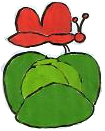 KOPRIVNIČKO-KRIŽEVAČKA ŽUPANIJAOSNOVNA ŠKOLA KOPRIVNIČKI BREGIAdresa: Trg svetog Roka 2, Koprivnički BregiRavnateljica: Karolina Vidović tel 048/220 596  Tajništvo tel/fax 048/830-008  Računovodstvo tel 048/220-595 Pedagog tel 048/830 086E-mail 1: os-koprivnicki-bregi.@kc.t-com.hr  E-mail 2: ured@os-koprivnicki-bregi.skole.hr    Web: www.os-koprivnicki-bregi.skole.hrKLASA: 602-02/17-02/34 	URBROJ: 2137-76-01-17-1Koprivnički Bregi, 19. travnja 2017.REPUBLIKA HRVATSKA URED DRŽAVNE UPRAVE U KOPRIVNIČKO-KRIŽEVAČKOJ ŽUPANIJISlužba za društvene djelatnostiPrema Planu upisa u prvi razred osnovne škole za šk. god. 2017./2018. za područje Koprivničko-križevačke županije, koji je donio Ured državne uprave u Koprivničko-križevačkoj županiji,Stručno povjerenstvo Osnovne škole Koprivnički Bregi predlaže:RASPORED UTVRĐIVANJA PSIHOFIZIČKOG STANJA DJECEDORASLE ZA UPIS U 1. RAZRED U ŠKOLSKOJ GODINI 2017./2018.Roditelji/skrbnici s djetetom doraslim za upis u 1. razred u šk. god. 2017./2018.trebaju obaviti dva pregleda: ŠKOLSKI PREGLED obavit će se u prostorijama Osnovne škole Koprivnički Bregi (Trg sv. Roka 2, 48 000 Koprivnica-Koprivnički Bregi) 2., 3. i 4. svibnja 2017. u vremenu od 12:00 do 17:30 sati, prema sljedećem rasporedu:Na školski pregled potrebno je donijeti:rodni list djetetaOIB djetetaJMBG djetetaRoditelji/skrbnici i dijete na pregled trebaju doći prema rasporedu navedenom u tablicama, a svako dijete će poziv s točnim datumom i terminom školskog i liječničkog pregleda dobiti na svoju kućnu adresu.NAPOMENA: U slučaju spriječenosti dolaska na školski pregled za upis u 1. razred javiti se                          u ured pedagoginje na broj telefona 048 830 086.LIJEČNIČKI PREGLED obavit će se u prostorijama ŠKOLSKE AMBULANTE u Zavodu za javno zdravstvo, Trg Tomislava dr. Bardeka 10/10, Koprivnica, 1. kat, kod Jasenke Vuljak-Vulić, dr. med., prema sljedećem rasporedu:Na pregled treba donijeti: poziv za pregled djeteta, koji će pravovremeno dobiti na kućnu adresu zdravstvenu iskaznicuiskaznicu imunizacije odnosno cijepnu knjižicu (bijela ili plava knjižica u kojoj su zabilježena cjepiva koje je dijete primilo od rođenja do polaska u školu)zdravstveni karton djeteta od obiteljskog liječnika odnosno pedijatra ILI upitnik priložen pozivu na pregled (ispunjen od izabranog liječnika)kopije prve i zadnje povijesti bolesti ukoliko je dijete teže bolovalonalaz pregleda kod stomatologa OIBMJESTO PREGLEDA:  Služba za školsku medicinu, Zavod za javno zdravstvo, Trg Tomislava dr.Bardeka 10/10, KoprivnicaVRIJEME PREGLEDA: od 8:00 sati do 14:00 sati (predviđeno vrijeme za pregled jednog djeteta je oko 30 minuta (8:00, 8:30, 9:00, 9:30, 10:00, 11:00, 11:30, 12:00, 12:30, 13:00, 13:30), NAPOMENA: prekid od 10:30 do 11:00 sati).NAPOMENA: U slučaju spriječenosti dolaska na pregled za upis u 1. razred javiti se od 7:30 do 8:00 sati  na telefon broj  048/ 655-142 ili 098 9854 984.Ravnateljica: Karolina Vidović, dipl. učiteljDatum pregledaŠkolaPozvana djeca prema rednom broju s abecednog popisa2.05.2017.(utorak)Upisno područjePodručne škole Glogovac  iupisno područje matične škole Koprivnički BregiBo-Še (12 djece)3.05.2017.(srijeda)Upisno područjePodručne škole Glogovac  iupisno područje matične škole Koprivnički BregiBe-O (10 djece)4.05.2017.(četvrtak)Upisno područjePodručne škole Glogovac  iupisno područje matične škole Koprivnički BregiPe-Zbo (6 djece)DATUMPREGLEDAŠKOLAPOZVANA DJECA PREMA ABECEDNOM POPISU PREZIMENAMJESTO I POČETAK ODRŽAVANJA PREGLEDA22. svibnja 2017.(utorak)OŠ Koprivnički BregiBo-Še (12 djece)ŠKOLSKA AMBULANTA uZavodu za javno zdravstvoKoprivničko – križevačkežupanije.Od 8:00 – 14:00 sati23. svibnja 2017.(srijeda)OŠ Koprivnički BregiBe-O (10 djece)ŠKOLSKA AMBULANTA uZavodu za javno zdravstvoKoprivničko – križevačkežupanije.Od 8:00 – 14:00 sati24. svibnja 2017.(četvrtak)OŠ Koprivnički BregiPe-Zbo (6 djece)ŠKOLSKA AMBULANTA uZavodu za javno zdravstvoKoprivničko – križevačkežupanije.Od 8:00 – 14:00 sati